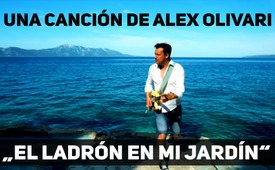 El ladrón en nuestro jardín. Una canción de Alex Olivari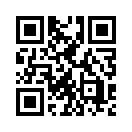 El músico Alex Olivari tiene el don especial de recoger con claras palabras la actual política de censura al hilo de la crisis del Coronavirus. En su nueva canción ejerce una clara crítica y nos avisa de „El ladrón en nuestro jardín“. ¡Pop alemán a la altura del tiempo!Hay un ladrón en nuestro jardín
Se hace con su botín
Y nosotros estamos sentados
Y nos limitamos a mirarle

  Él nos roba los frutos de nuestro trabajo
  Toda la obra de nuestros padres
  Tortura a nuestras hijas y nuestros hijos
  Y rompe el corazón de sus madres

   Y él se cuela en nuestros sueños
   Y se introduce en nuestra sangre

   ¿Dónde está nuestra ira?
   ¿Dónde está nuestro honor?
   ¿Dónde está escrito que uno no deba defenderse?
    ¿Vive aún la pasión en nuestros corazones?
    ¿Qué valor tiene nuestra patria todavía para nosotros ?
    ¿Qué valor tiene nuestra patria todavía para nosotros?

Somos buenos pacifistas
Nos han deshabituado a luchar
Y nos han arrancado todos los dientes
Tatuando la culpa en nuestro corazón

Y el ladrón es cada vez más atrevido
Cada dia cambia su disfraz
Nos deslumbra con su  manto blanco
Lobo por dentro, oveja por fuera

Y él se cuela en nuestros sueños
Y se cuela en nuestra sangre

¿Dónde está nuesta ira?
¿Dónde está nuestro honor?
¿Dónde está escrito que uno no deba defenderse?
¿Vive aun la pasión en nuestros corazones?
¿Qué valor tiene nuestra patria todavía para nosotros?
¿Qué valor tiene nuestra patria todavía para nosotros?

¡ Ay de vosotros, autistas y fariseos, 
dejad de una vez de explicarnos el mundo!

Ocasionáis  un baño de sangre cien mil veces
y colgáis encima del tejado la bandera del arco iris.
Haceís la guerra a los padres, madres e hijos
Llamáis nazis a todos los que no son de vuestra opinión.
Afirmáis que Dios es el opio del pueblo
Y vuestra religión es el control total.

Y él se cuela en nuestros sueño 
Y él se cuela en nuestra sangre

¿Dónde esta nuestra ira?
¿Dónde está nuestro honor?
¿Dónde está escrito que uno no deba defenderse?
¿Vive áun la pasión en nuestros corazones?
¿Qué valor tiene nuestra patria todavía para nosotros?

 ¿Dónde está nuestra ira?
¿Dónde está nuestro honor?
¿Dónde está escrito que uno no deba defenderse?
¿Vive aun la pasión en nuestros corazones?
¿Qué valor tiene todavía nuestra patria para nosotros?
¿Qué valor tiene todavía nuestra patria para nosotros?
¿Qué valor tiene todavía nuestra patria para nosotros?de nm.Fuentes:Homepage von Alex Olivari
https://www.ao-ton.com

Song „Dieb in unserem Garten“
https://www.youtube.com/watch?v=FIJhQ-uxV9I

Song erhältlich:
https://spinnup.link/467979-dieb-in-unserem-gartenEsto también podría interesarle:---Kla.TV – Las otras noticias ... libre – independiente – no censurada ...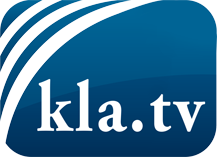 lo que los medios de comunicación no deberían omitir ...poco escuchado – del pueblo para el pueblo ...cada viernes emisiones a las 19:45 horas en www.kla.tv/es¡Vale la pena seguir adelante!Para obtener una suscripción gratuita con noticias mensuales
por correo electrónico, suscríbase a: www.kla.tv/abo-esAviso de seguridad:Lamentablemente, las voces discrepantes siguen siendo censuradas y reprimidas. Mientras no informemos según los intereses e ideologías de la prensa del sistema, debemos esperar siempre que se busquen pretextos para bloquear o perjudicar a Kla.TV.Por lo tanto, ¡conéctese hoy con independencia de Internet!
Haga clic aquí: www.kla.tv/vernetzung&lang=esLicencia:    Licencia Creative Commons con atribución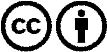 ¡Se desea la distribución y reprocesamiento con atribución! Sin embargo, el material no puede presentarse fuera de contexto.
Con las instituciones financiadas con dinero público está prohibido el uso sin consulta.Las infracciones pueden ser perseguidas.